Hale CE Primary School               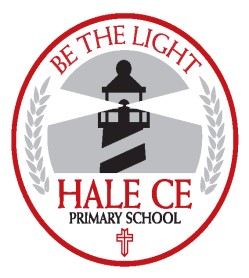  Policy for R.E INTENT Hale CEVC Primary School is a Church of England School where Christian Values and our Vision lie at the heart of everything we do. Our vision is founded on Matthew 5: 14-16  ‘Be the Light’ “You are the light of the world. A city set on a hill cannot be hidden. Nor do people light a lamp and put it under a basket, but on a stand, and it gives light to all in the house.  In the same way, let your light shine before others, so that they may see your good works and give glory to your Father who is in heaven.” (Matthew 5:14-16) Our Mission Statement for R.E As a Church of England school, the foundation of our approach is the Christian faith. Our school enjoys strong links with our local church, St Mary’s, and this allows everyone to learn about and practice Christian beliefs.  It is our mission to provide a religious education that is inclusive and relevant to the spiritual, moral, social and cultural development of all of our children. We are committed to providing quality RE as we believe it has the potential to have a lasting and powerful effect on a child’s heart and mind.  Our mission statement for R.E also links with the general aims of the school which are: To foster the spiritual, moral and Christian development of the children while sustaining a respect and understanding of other faiths and beliefs. To offer a broad and balanced curriculum for all pupils. To provide a rich and stimulating environment where positive learning takes place and where children can develop their true potential with enquiring minds and a love of learning. To provide a range of first hand learning experiences in order to encourage and sustain each child’s curiosity and spontaneity. To develop children as independent learners who progress at a pace appropriate to them To provide a welcoming, caring and safe environment where children can develop self-respect and are able to co-operate with and show consideration to others. To ensure the children appreciate the value of and essential equality between individuals regardless of sex, race, culture or disadvantage. To establish high standards of behaviour and self-discipline whilst valuing children and their self-esteem.  To develop sound links with the home, involving parents in the life of the school and the education of their children. For R.E our aims are: To provide the children with an understanding of the teachings of the Church of England, its principles and practices, appropriate to their age and ability. To introduce children to the Bible so that they become familiar with stories and teachings from the Old and New Testament, and learn about how these are linked to us living in a Christian way today. To help children try to answer the bigger questions in life. To develop a progressive knowledge of major Christian festivals. To introduce children to the fact that people in our world have different beliefs, and to begin to develop in the children an understanding and respect of these faiths. To celebrate and explore our school values underpinned by our Christian beliefs. To support the children in developing their own beliefs, attitudes, moral values and practices through discovery, discussion, evaluation and reflection. To make a distinctive contribution to the spiritual, moral, cultural, social and academic development of our children by ensuring that R.E is an integral part of the curriculum. IMPLEMENTATION As a Voluntary Controlled school we will adhere to the requirements of the Halton Agreed Syllabus for Religious Education. The R.E Syllabus for Primary Schools published by Lancashire Agreed Syllabus will be the main source for the planning and teaching of R.E in Hale CE School. (https://www.lancashire.gov.uk/lpds/teaching-and-learning/primary/foundation-subjects/religious-education/re-syllabus-2021-and-collective-worship/ )Christian and non-Christian faiths – Judaism, Islam and Hinduism – will be taught throughout the school. Some aspects of Buddhism and Sikhism are also taught in some year groups. Teaching of R.E – We try to use a variety of teaching methods as we feel each topic and subject cannot be treated in the same way. Depending on the topic being covered, this may include whole class, group, paired or individual work, visits, use of religious artefacts, visitors, investigations, reflection, discussions, ICT and drama. Time Allocation – A minimum of 5% of the timetable should be devoted to the teaching of R.E, which is approximately one hour per week. This does not include Collective Worship.  Christianity plays a central role in Religious Education at our school, taking between two thirds and three quarters of the time available. Arrangements for pupils to be withdrawn from R.E – Although this is a distinctly Christian school parents can, if they wish, ask to withdraw their child from R.E lessons. However, we do not encourage children to be withdrawn from any lessons- this way the child receives a broad and balanced curriculum. If such a request is made, the Head teacher will explore the reasons behind it and seek to arrive at an accommodation. Resourcing – Most of the R.E resources will be kept in the cupboard in the Key Stage 2 shared area. Each faith has an individually labelled storage box containing resources, artefacts and a contents list. There is also a box for general R.E resources. Each classroom has a set of quality, age-appropriate Bibles for the children to use. IMPACT Assessment, recording and reporting – Assessment guidelines are provided in the Blackburn Diocesan Board RE Syllabus, and their assessment sheets are used by all staff at the end of each unit. Children’s R.E work is recorded in a variety of ways and each year group has a large whole class R.E book. KS2 children also have individual R.E books.  Progress in R.E is reported through the annual end of year report. Head teacher: Emma Fenton R.E Lead: Tina Herd Date: September 2023 Review Date: September 2025 